FACULTAD DE INGENIERÍA MECÁNICAMECÁNICA I  -  TALLER 1 Parte 1Los tirantes de cable AB y  AD ayudan a sostener  al poste AC. Si se sabe que la tensión es de 120 lb en AB y 40 lb en AD, determine gráficamente la magnitud y la dirección de la resultante de las fuerzas ejercidas por los tirantes  en A, medianteLa ley del paralelogramoLa regla del triánguloRta: 139,1 lb    67.0˚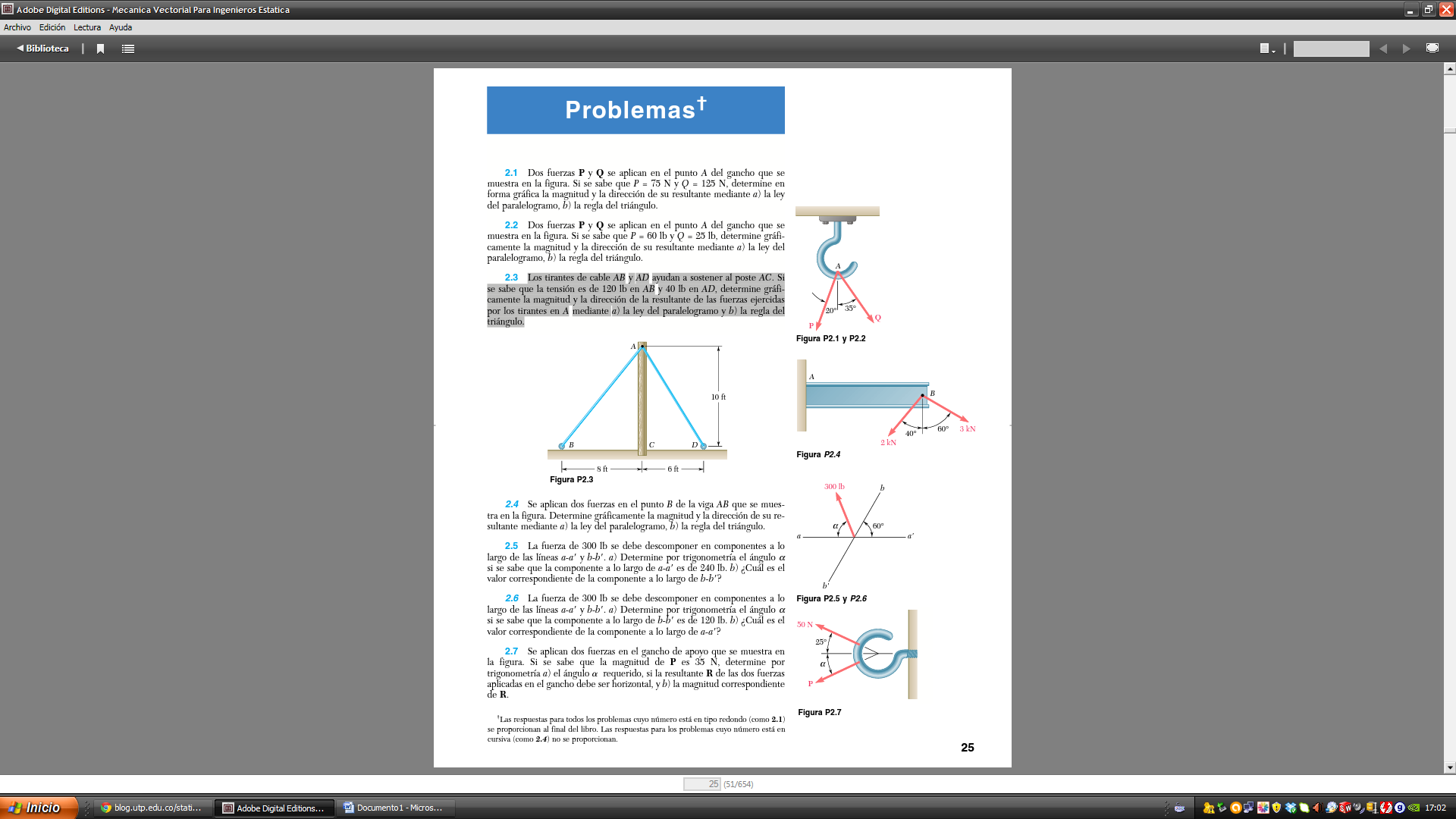 Determine el vector unitario que es paralelo al actuador hidráulico BC y que apunta de B a CRta: -0,781 i + 0,625j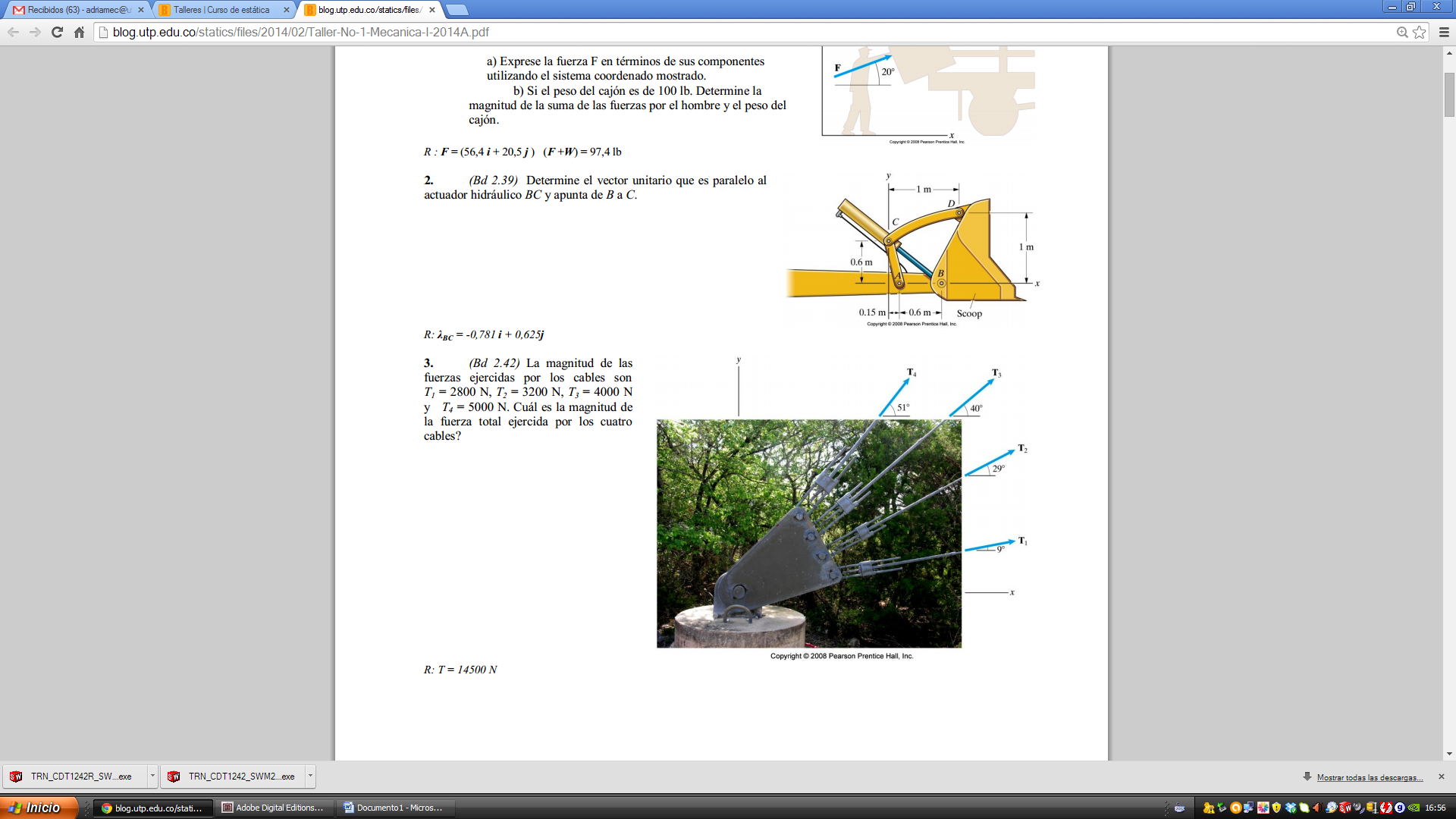 Determine la magnitud de F1  y su dirección  de manera que la fuerza resultante  esté dirigida verticalmente hacia arriba  y tenga una magnitud de 800 N. Rta: F1 = 275 N    =29.1˚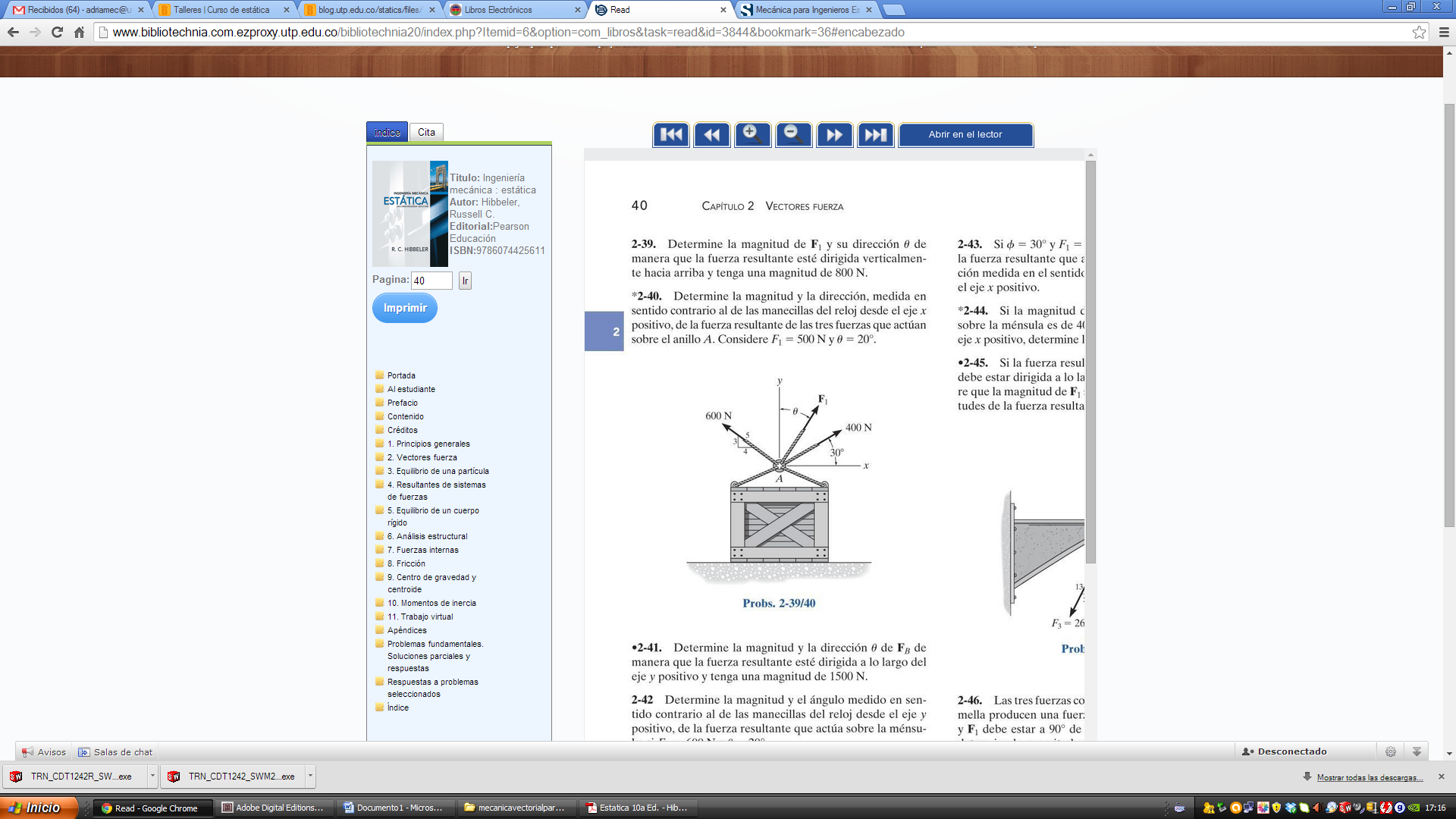 Un bloque de peso W está suspendido de una cuerda de 500 mm de longitud y de dos resortes cuyas longitudes sin  estirar son 450 mm. Si las constantes de los resortes son kAB = 1500 N/m y kAD = 500 N/m. Determine: a) La tensión en la cuerda, b) El peso del bloqueRta: TAC = 66,2 N W = 208 N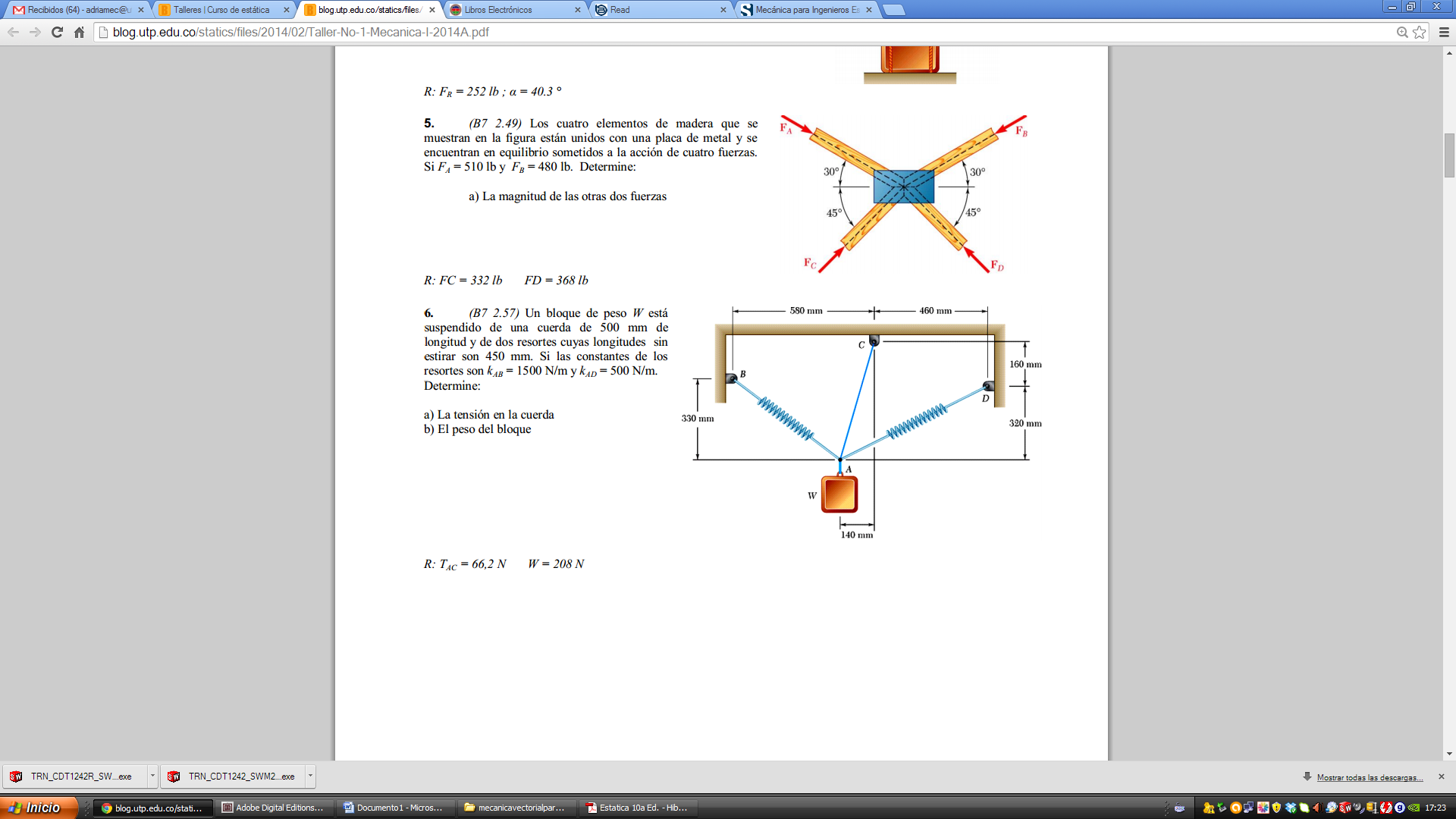 El collarín A puede deslizarse sin fricción sobre una barra horizontal y  está conectado a una carga  de 50 lb, como se muestra en la figura. Determine la magnitud de la fuerza P requerida para mantener al collarín en equilibrio cuando a) x=4,5 in   b) x= 15 inRta:  a) 10,98 lb      b) 30 lb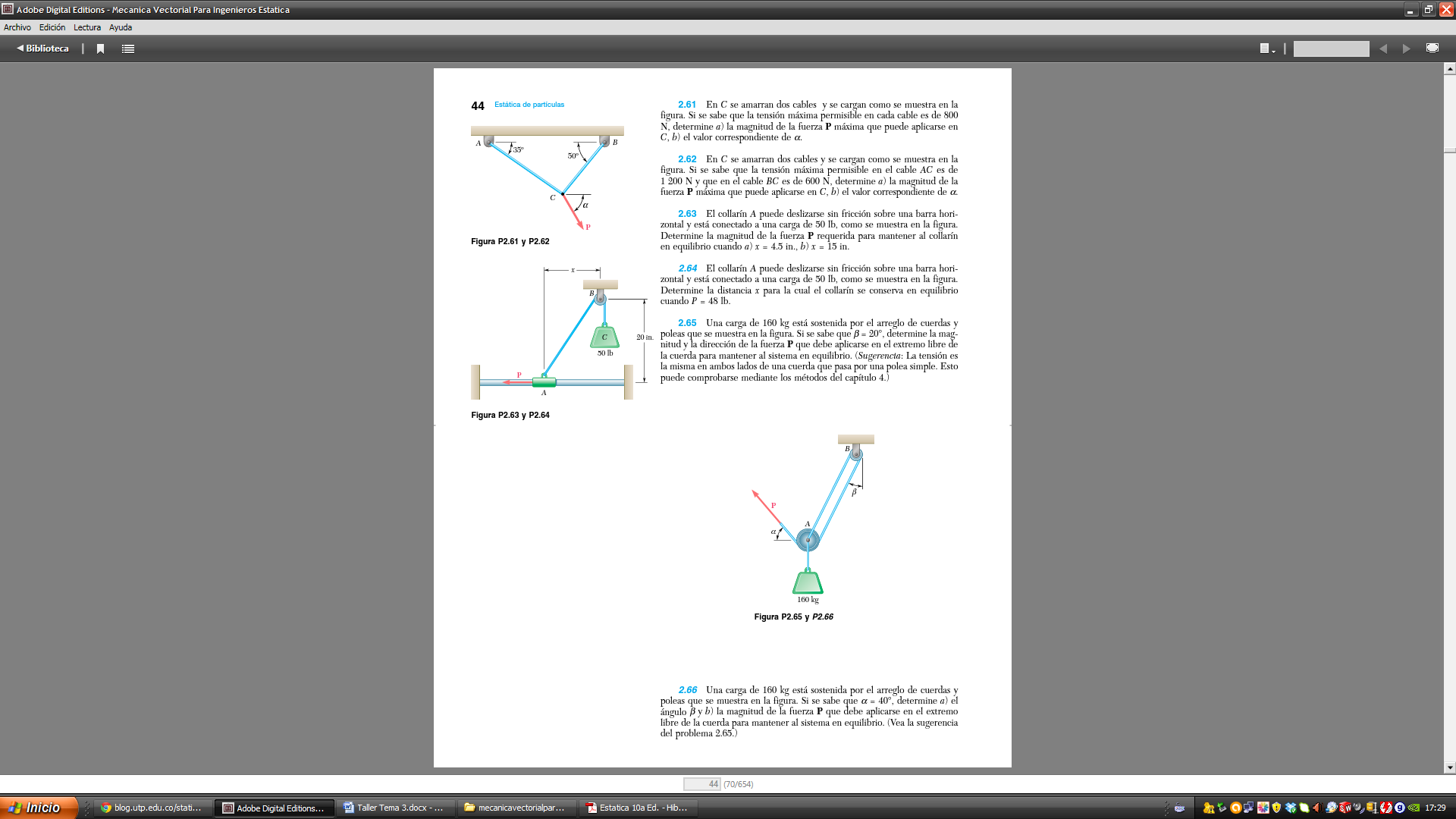 Determine las componentes x, y y z de la fuerza de 900 N. Determine los ángulos x, y y z que forma la fuerza con los ejes coordenados.Rta: Fx= -130.1 N; Fy=816 N;  Fz=357 N;         x=98,3˚, y=25˚ y z=66,6˚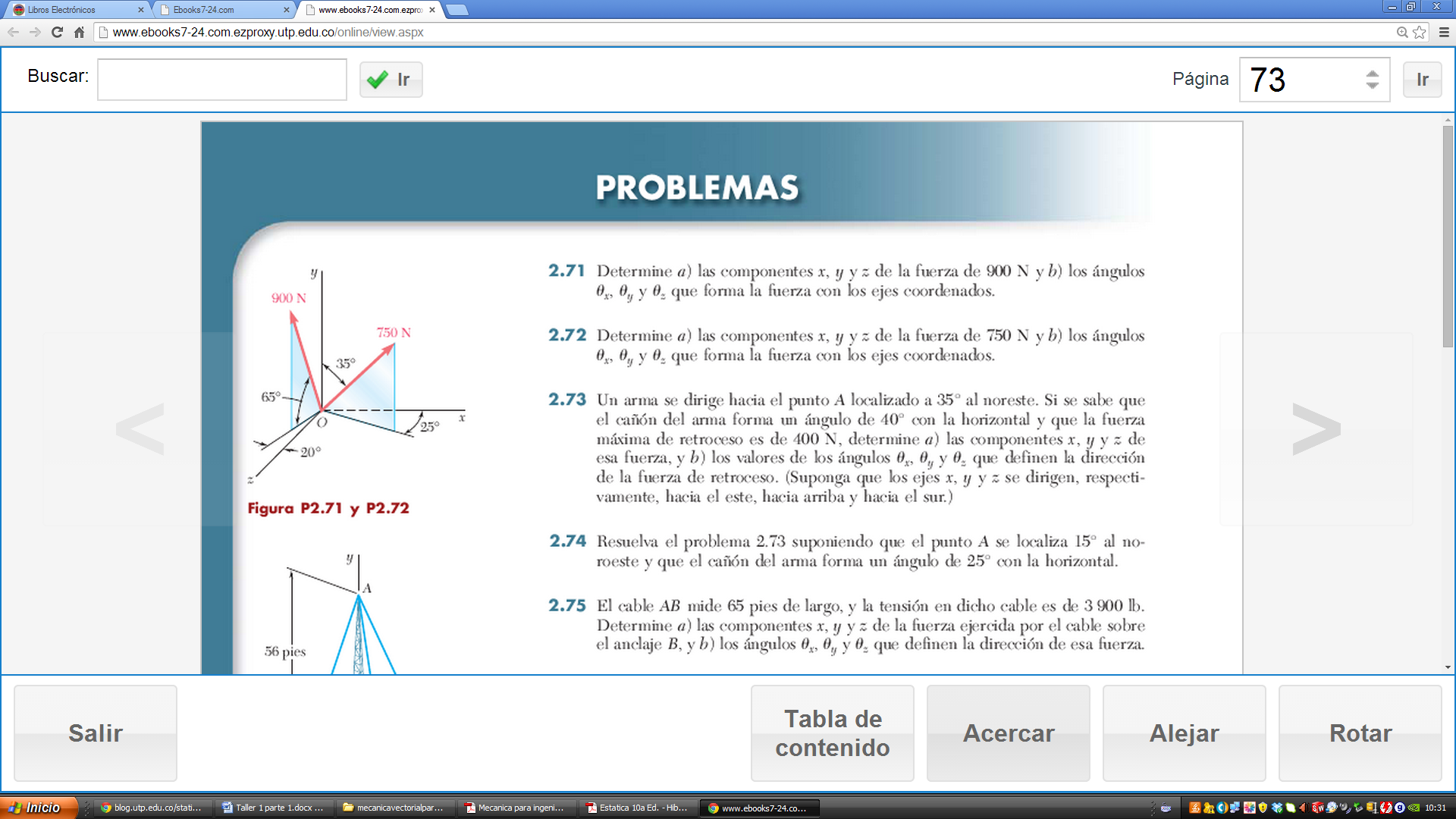 Un marco ABC es soportado parcialmente por un cable DBE que pasa a través de un aro sin fricción en B.  Determine:               a) la magnitud y dirección de la resultante de las fuerzas ejercidas por el cable en B si se sabe que la tensión en el cable es 385 N.Rta:  F = 748 N,   θx = 120,10°,   θy = 52,5°,         θz = 128°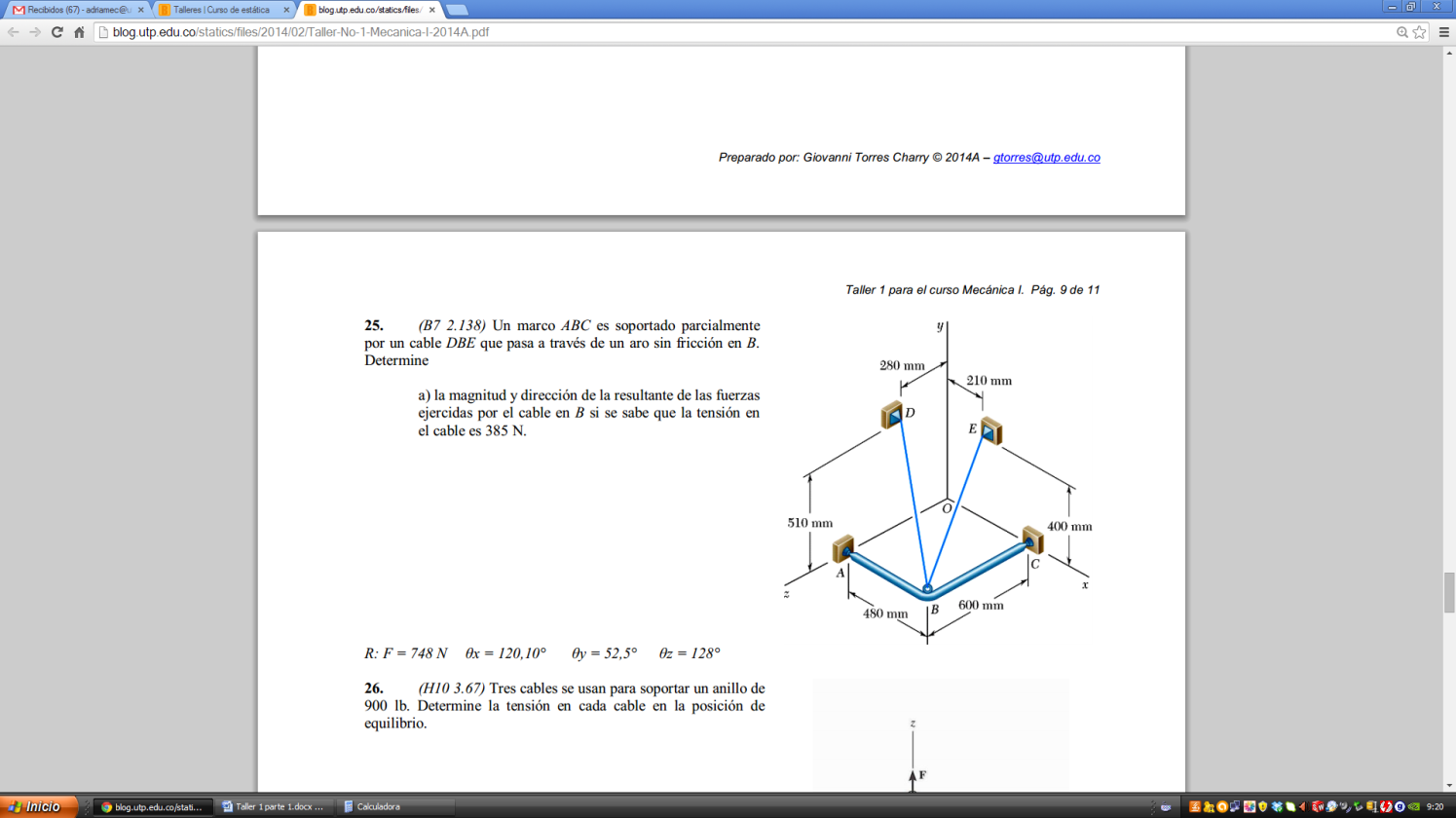 Determine la tensión desarrollada en los cables OD y OB, y en la barra OC requerida para sostener la caja de 50 kg. El resorte OA tiene una longitud no  alargada de 0,8 m y rigidez kOA = 1,2 kN/m. La fuerza presente en la barra actúa a lo largo del eje de ésta.Rta:  FOB = 120 N, FOC = 150 N, FOD = 480 N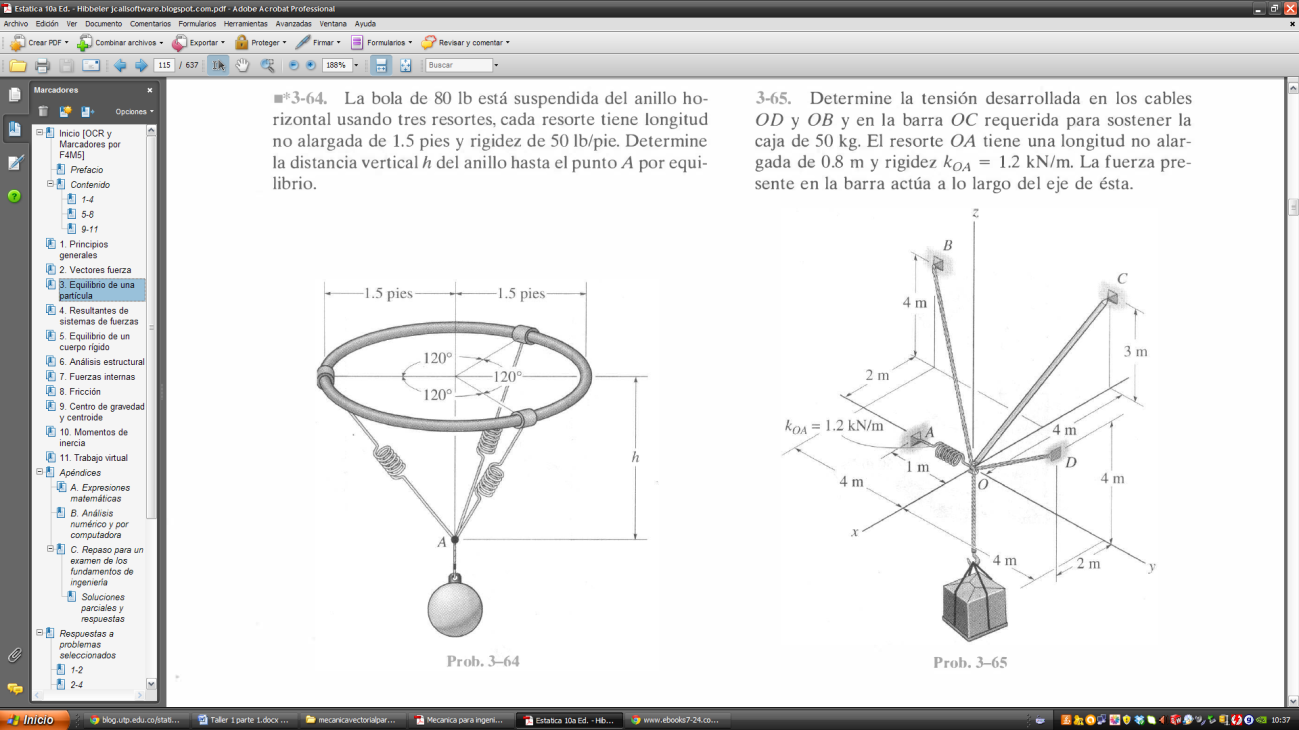 Una placa circular horizontal está suspendida de tres alambres  que a su vez están unidos a un soporte en D y forman ángulos de 30˚ con la vertical. Si se sabe que la componente x de la fuerza ejercida por el alambre AD sobre la placa es de 110,3 N, Determine:   a) La tensión en el alambre AD   b) Los ángulos que forman la fuerza ejercida en A con los ejes de coordenadas.Rta:   T=288 N,  x=67,5˚; y=30˚; z=108,7˚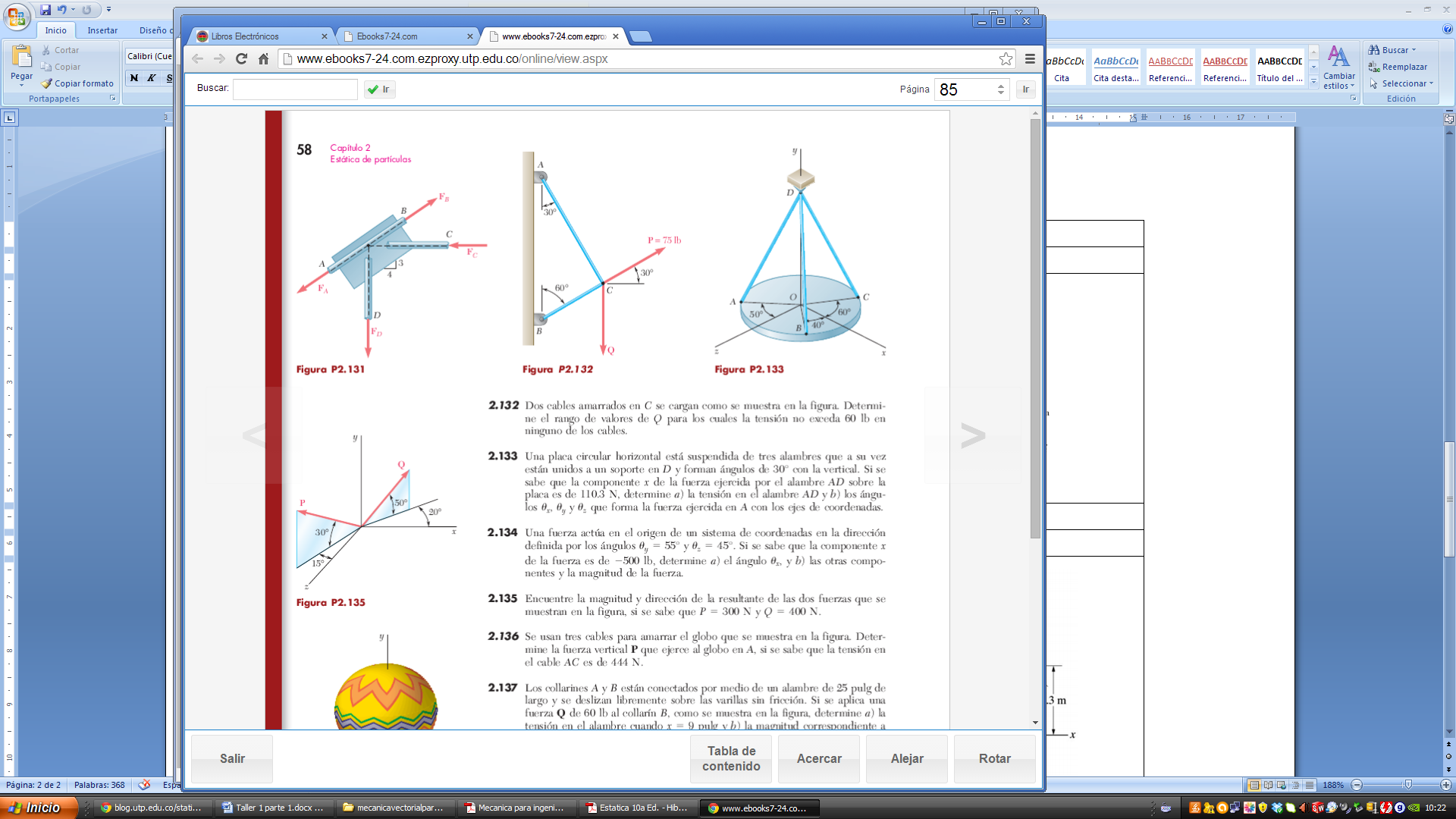 El cable AB mantiene el collar A de 8 kg es su sitio sobre una barra lisa CD. Determine la magnitud de la fuerza normal ejercida por el collar A sobre la barra lisaRta: N = 304 N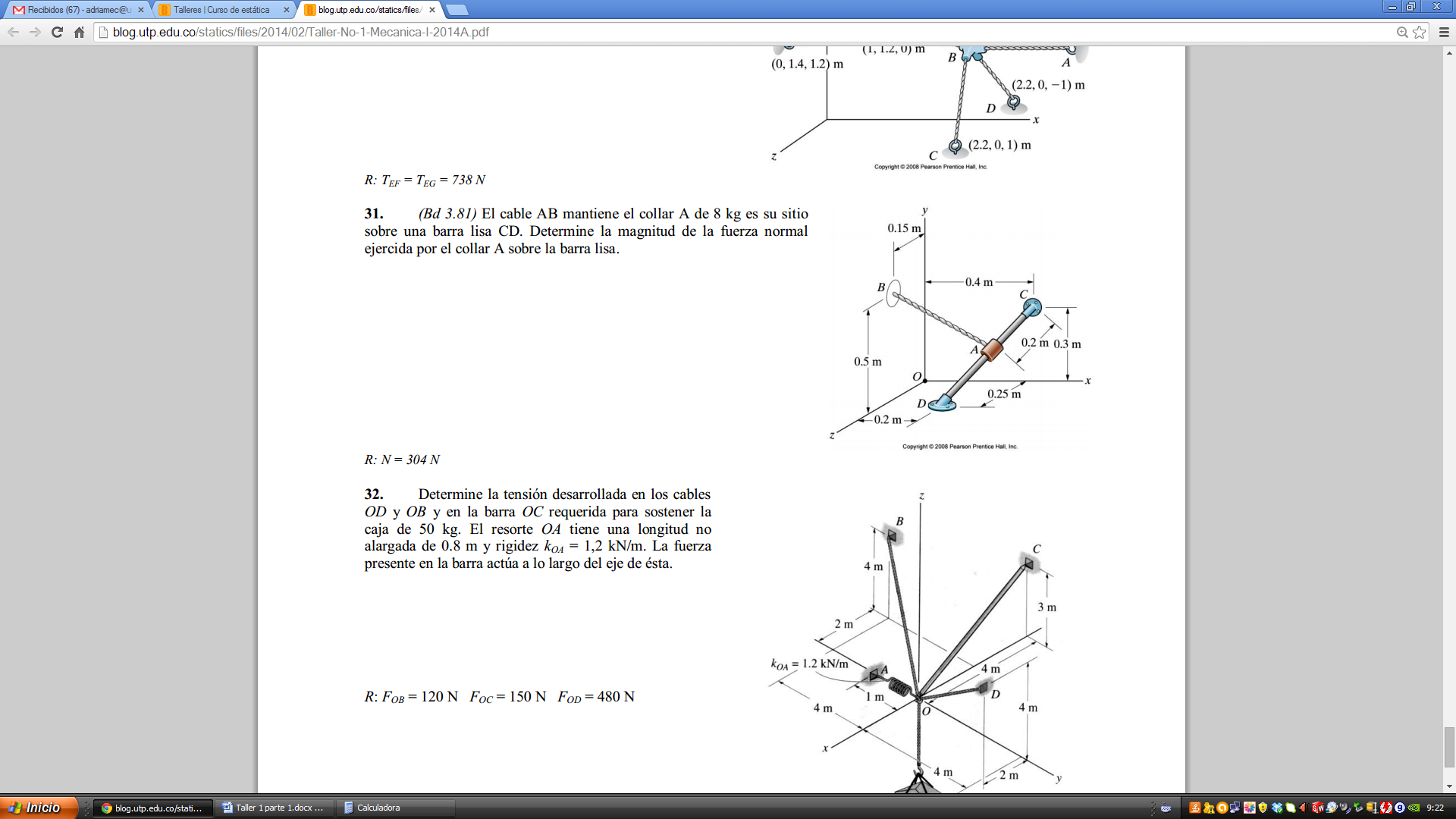 